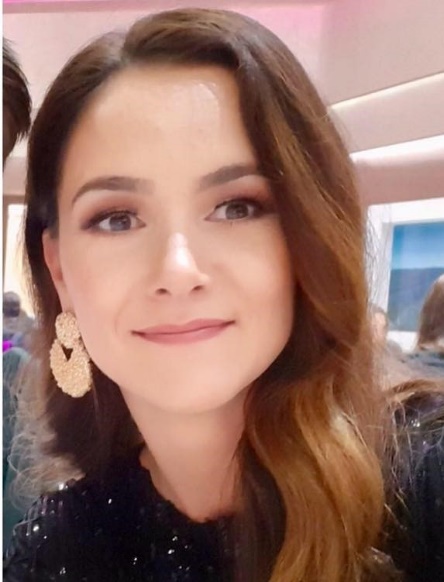 Romana BarbarićV. ass. dr. sc.Bosna i HercegovinaSpecijalist psihijatar, stalno zaposlena na Klinici za psihijatriju Sveučilišne kliničke bolnice Mostar. Specijalistički ispit iz psihijatrije položila 2017. godine, a doktorirala 2021. godine na Medicinskom fakultetu Sveučilišta u Mostaru pod mentostvom prof. dr. sc. Mire Jakovljevića. Iste godine je izabrana u zvanje višeg asistenta i uključena je u nastavu iz oblasti psihijatrije na Medicinskom, Zdravstvenom, Filozofskom i Pravnom fakultetu Sveučilišta u Mostaru. Od 2005. do 2022. godine je član Organizacijskog odbora međunarodnog simpozija Mostarska psihijatrijska subota. Ima završen pripremni tečaj iz grupne analize i sudjelovala je u višegodišnjoj edukaciji iz grupne analize. Autorica je knjige Medical Psychology i koautorica u pisanju još tri knjige koje su sveučilišni udžbenici. Sudjelovala je u tri međunarodna znanstvena prjekta iz oblasti psihijatrije. Autorica je i koautorica 40 stručnih i znanstvenih radova od kojih je preko 20 u bazi podataka CC. U Google scholaru ima 314 citata. Kao autorica i koautorica nastupala je na više domaćih i međunarodnih simpozija i kongresa.Udana je, živi u Mostaru sa suprugom i dvoje djece. 